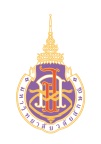 สำนักวิชาพยาบาลศาสตร์ มหาวิทยาลัยวลัยลักษณ์ใบสมัครคัดเลือกบุคคลเข้าศึกษาหลักสูตรประกาศนียบัตรผู้ช่วยพยาบาล ปีการศึกษา 2562สมัครด้วยตนเอง ที่ ...............................................ข้อมูลทั่วไปของผู้สมัคร1. ชื่อ นาย / นาง / นางสาว.............................................................นามสกุล..............................................................2. เลขที่บัตรประจำตัวประชาชนของผู้สมัคร (13 หลัก) 3. วุฒิการศึกษา สำเร็จชั้น มัธยมศึกษาปีที่ 6 / วุฒิอื่นๆ (เทียบเท่า ม.6)...................................................................จาก โรงเรียน...............................................................................................................................................................ตำบล / แขวง....................................................... อำเภอ / เขต.................................................................................จังหวัด....................................................................... รหัสไปรษณีย์..........................................................................4. เกิดวันที่................. เดือน..................................... พ.ศ.................. อายุ....................ปี ศาสนา..............................5. สถานที่เกิด ตำบล / แขวง................................ อำเภอ / เขต.................................จังหวัด....................................6. ปัจจุบันอยู่บ้านเลขที่........................ หมู่ที่............. ซอย..................................... ถนน............................................ตำบล / แขวง........................................................ อำเภอ / เขต...............................................................................จังหวัด............................................................. รหัสไปรษณีย์............................ โทรศัพท์..........................................เจ้าของบ้านเกี่ยวข้องเป็น...........................................................................................................................................7. บิดาชื่อ................................................. นามสกุล......................................................... อายุ..............................ปีอาชีพ............................................................................................................. (  ) ยังมีชีวิตอยู่      (  ) ถึงแก่กรรมเชื้อชาติ................................................... สัญชาติ.............................................. ศาสนา...........................................ปัจจุบันอยู่บ้านเลขที่........................ หมู่ที่.......... ซอย.................................. ถนน....................................................ตำบล / แขวง...................................................... อำเภอ / เขต................................................................................จังหวัด........................................................ รหัสไปรษณีย์................................ โทรศัพท์.........................................8. มารดาชื่อ.............................................. นามสกุล...................................................... อายุ........................ปีอาชีพ............................................................................................................. (  ) ยังมีชีวิตอยู่      (  ) ถึงแก่กรรมเชื้อชาติ................................................... สัญชาติ.............................................. ศาสนา...........................................ปัจจุบันอยู่บ้านเลขที่........................ หมู่ที่.......... ซอย.................................. ถนน....................................................ตำบล / แขวง...................................................... อำเภอ / เขต................................................................................จังหวัด........................................................ รหัสไปรษณีย์................................ โทรศัพท์.........................................9. สถานที่ซึ่งสามารถติดต่อได้รวดเร็วระหว่างสมัครคัดเลือกฯบ้านเลขที่........................ หมู่ที่............... ซอย.......................................... ถนน........................................................ตำบล / แขวง....................................................... อำเภอ / เขต..............................................................................จังหวัด................................................ รหัสไปรษณีย์............................ โทรศัพท์....................................................10. ประวัติการศึกษา11. ความรู้พิเศษ......................................................................................................................................................12. ประสบการณ์การทำงาน ประเภทงานที่ทำ.......................................................................................................ลักษณะของงาน................................................................. ตำแหน่ง......................................................................สถานที่ปฏิบัติงาน...................................................................ค่าตอบแทนที่ได้รับ.................................................วัน/เดือน/ปี ที่เริ่มปฏิบัติงานตั้งแต่....................................................ถึง................................................................	ข้าพเจ้ารับรองว่าข้อความข้างต้นนั้นเป็นความจริงทุกประการ หากปรากฏว่าไม่เป็นความจริงในภายหลัง ข้าพเจ้ายินยอมให้สถานศึกษาจำหน่ายชื่อข้าพเจ้าออกจากการเป็นผู้เข้าศึกษาได้ทันที และการที่ข้าพเจ้าศึกษานี้บิดา มารดา หรือผู้ปกครองของข้าพเจ้าและข้าพเจ้า ได้เข้าใจในที่ประกาศแล้วทุกประการ พร้อมนี้ข้าพเจ้าได้แนบหลักฐานประกอบการสมัครมาแสดงต่อคณะกรรมการรับสมัครพร้อมนี้ด้วยแล้ว ดังนี้	 1. ใบสมัครที่กรอกข้อมูลเรียบร้อยแล้ว พร้อมติดรูปถ่ายหน้าตรง (ขนาด 1 นิ้ว ถ่ายไว้ไม่เกิน 6 เดือน )	 2. สำเนาใบประกาศนียบัตร หรือใบสุทธิ หรือใบระเบียนแสดงคุณวุฒิว่าสำเร็จมัธยมศึกษาตอนปลายตามหลักสูตรกระทรวงศึกษาธิการ หรือเทียบเท่า หรือใบแสดงผลการศึกษาตามวุฒิการศึกษาที่ยื่นสมัครหรือใบรับรองการศึกษา พร้อมรับรองความถูกต้อง จำนวน 1 ชุด	 3. บัตรประชาชนตัวจริงของผู้สมัคร พร้อมสำเนา และรับรองความถูกต้อง จำนวน 1 ฉบับ	 4. สำเนาทะเบียนบ้านและรับรองความถูกต้อง จำนวน 1 ฉบับ	 5. หลักฐานอื่น ๆ ใบเปลี่ยนชื่อหรือนามสกลุ (ถ้ามี)  พร้อมสำเนาและรับรองความถูกต้อง จำนวน 1 ฉบับ	 6. ใบรับรองแพทย์ (ดาวน์โหลดแบบฟอร์มจากเว็บไซต์รับสมัคร และนำไปติดต่อแพทย์จากโรงพยาบาลของรัฐ หรือเอกชน (ยกเว้นคลินิก) เพื่อรับรอง) จำนวน 1 ชุด 7. ค่าดำเนินการสอบ 200 บาท ชำระเงินสดในวันที่สมัคร หรือ โอนเข้าบัญชีธนาคารออมสิน                   ชื่อบัญชี หลักสูตรประกาศนียบัตรผู้ช่วยพยาบาล เลขที่บัญชี 020246106585 พร้อมทั้งแนบสลิปการโอนเงินวุฒิการศึกษาของผู้สมัครชื่อสถานศึกษาอำเภอ/เขตและจังหวัดเริ่มศึกษาพ.ศ.สำเร็จการศึกษา พ.ศ.เกรดม. 6เทียบเท่า ม.6อื่นๆ สูงกว่า ม.6ระบุ..............................................